Chủ đề: [Giải toán 6 sách kết nối tri thức với cuộc sống] - Bài 23: Mở rông phân số. Phân số bằng nhauDưới đây Đọc tài liệu xin gợi ý trả lời Luyện tập 1 trang 5 SGK Toán lớp 6 Tập 2 sách Kết nối tri thức với cuộc sống theo chuẩn chương trình mới của Bộ GD&ĐT:Giải Luyện tập 1 trang 5 Toán lớp 6 Tập 2 Kết nối tri thứcCâu hỏi :Viết kết quả của các phép chia sau dưới dạng phấn số:a) 4 : 9b) (-2) : 7c) 8 : (-3)GiảiPhân số của các phép chia như sau:-/-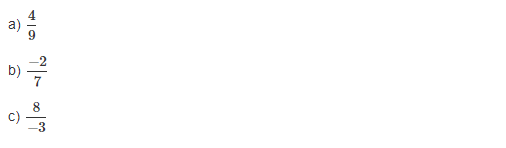 Vậy là trên đây Đọc tài liệu đã hướng dẫn các em hoàn thiện phần giải bài tập SGK Toán 6 Kết nối tri thức: Luyện tập 1 trang 5 Toán lớp 6 Tập 2 Kết nối tri thức. Chúc các em học tốt.